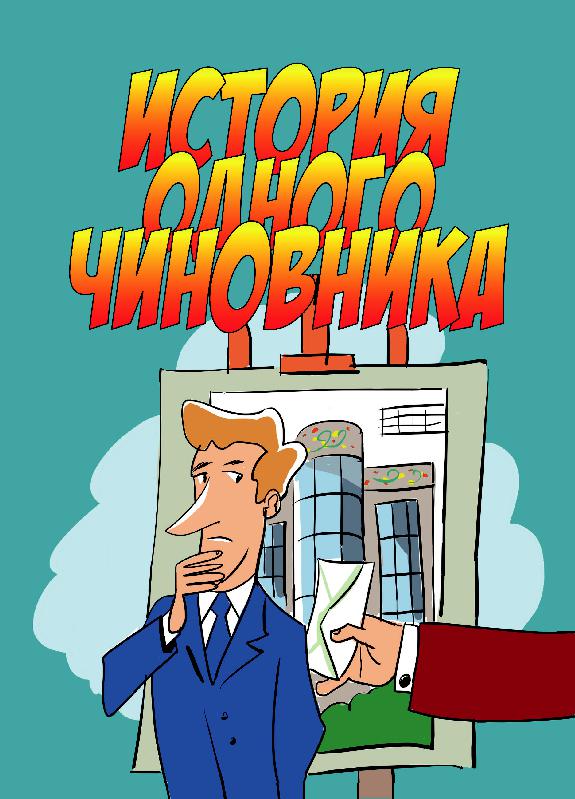 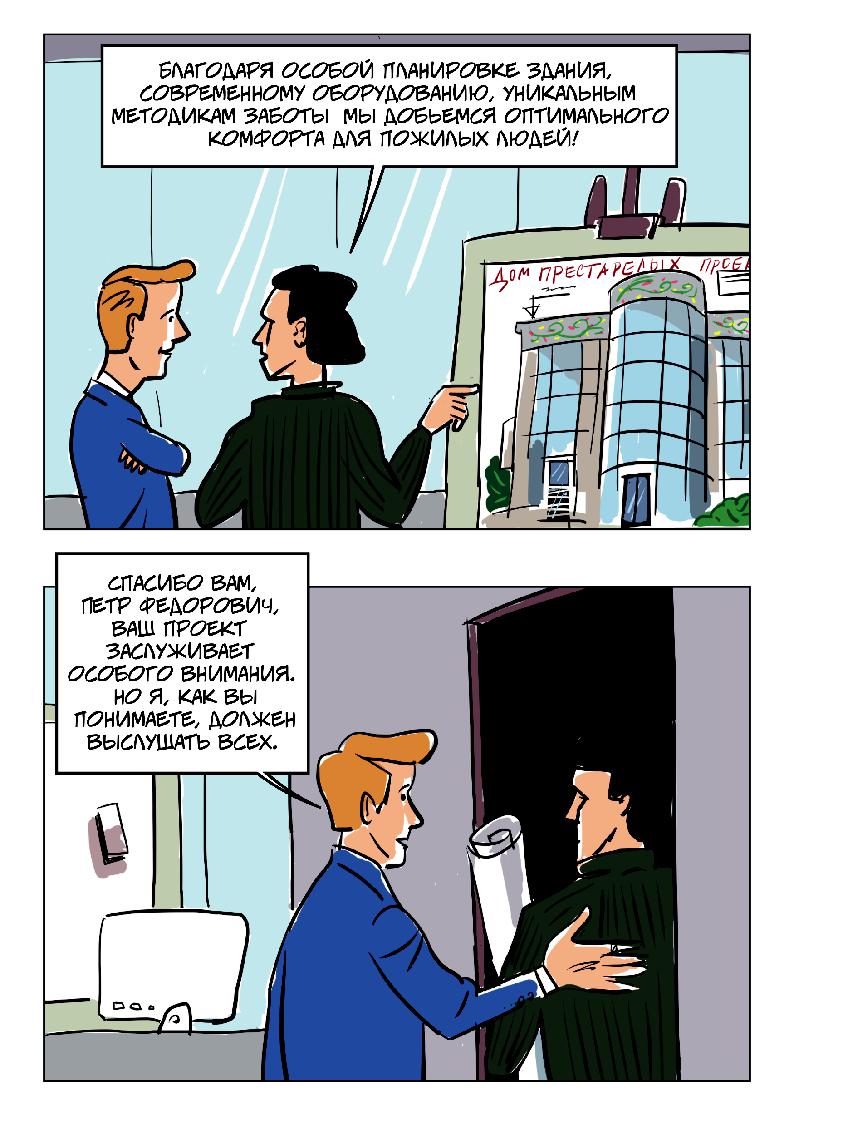 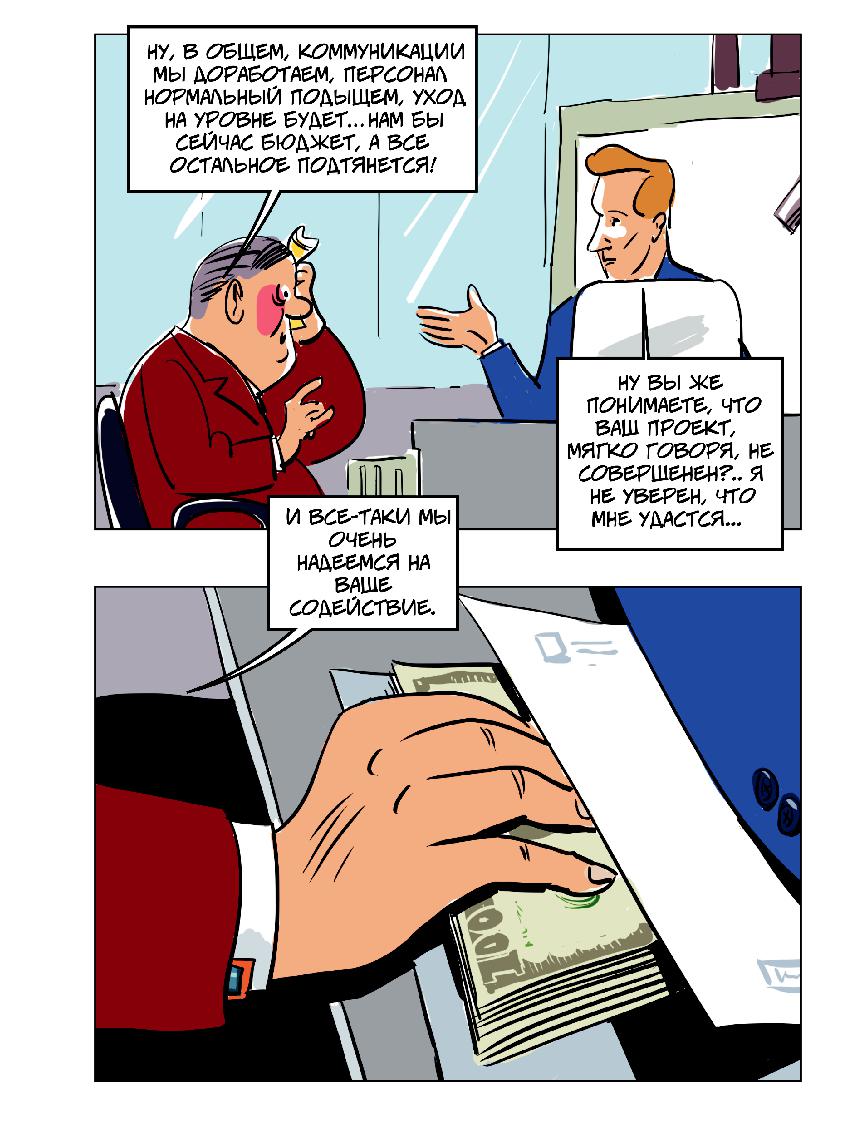 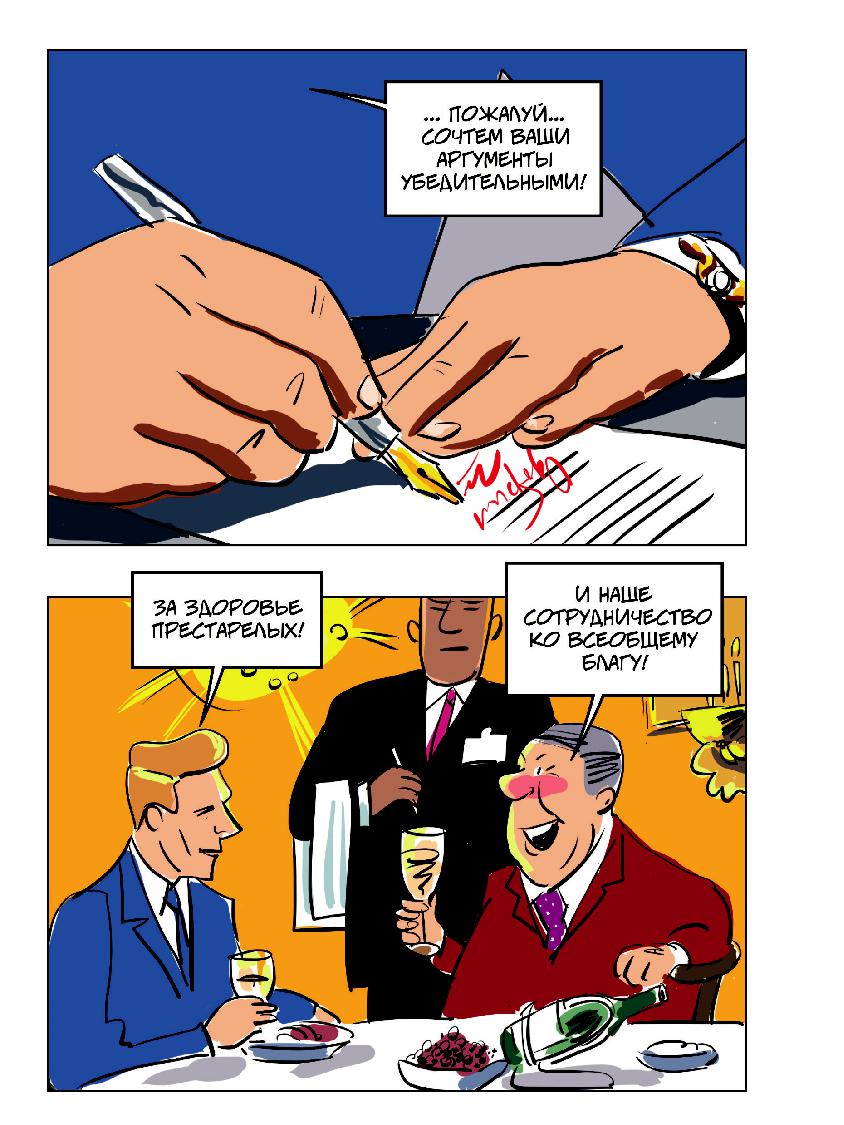 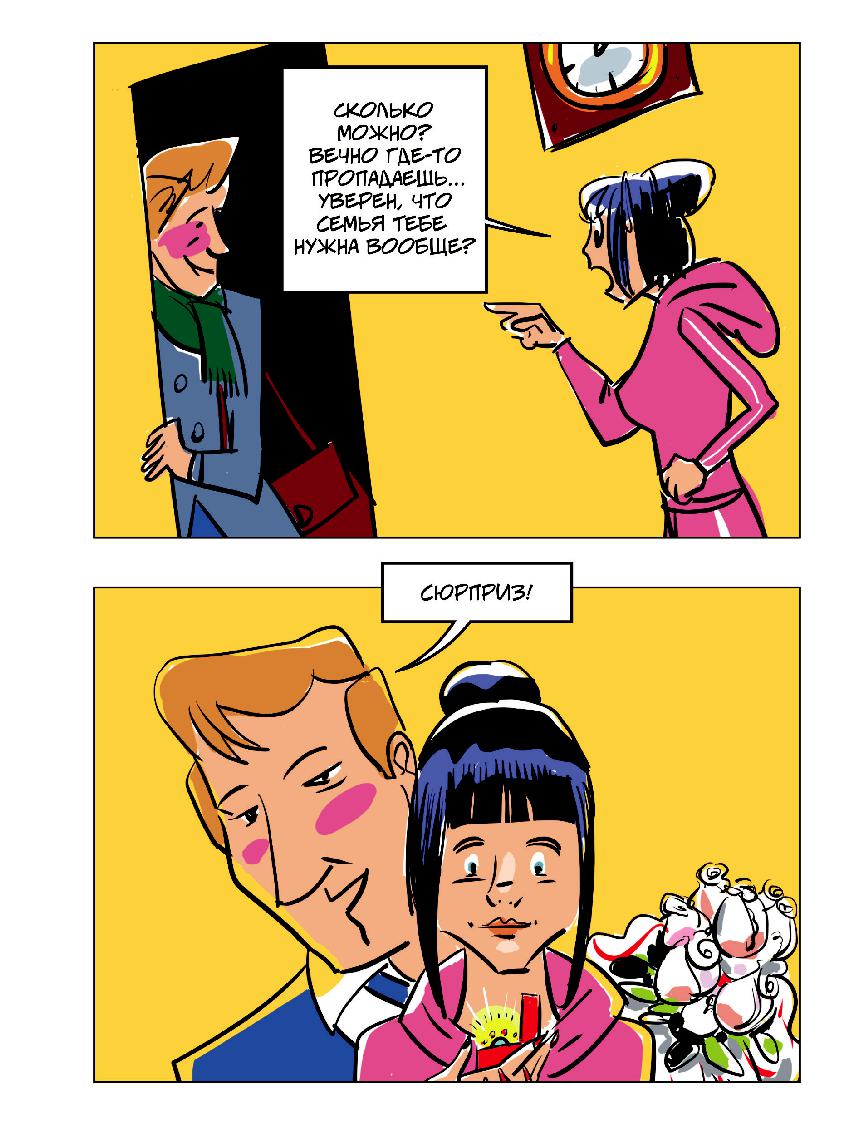 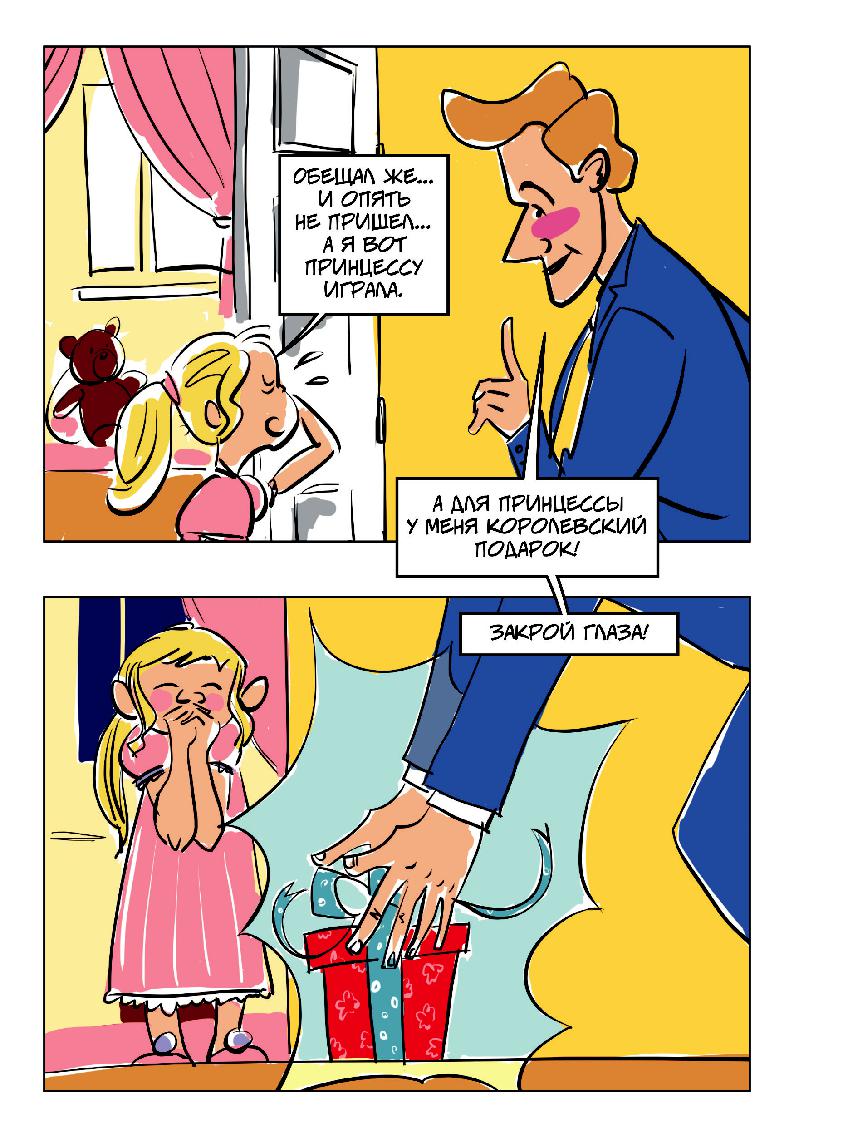 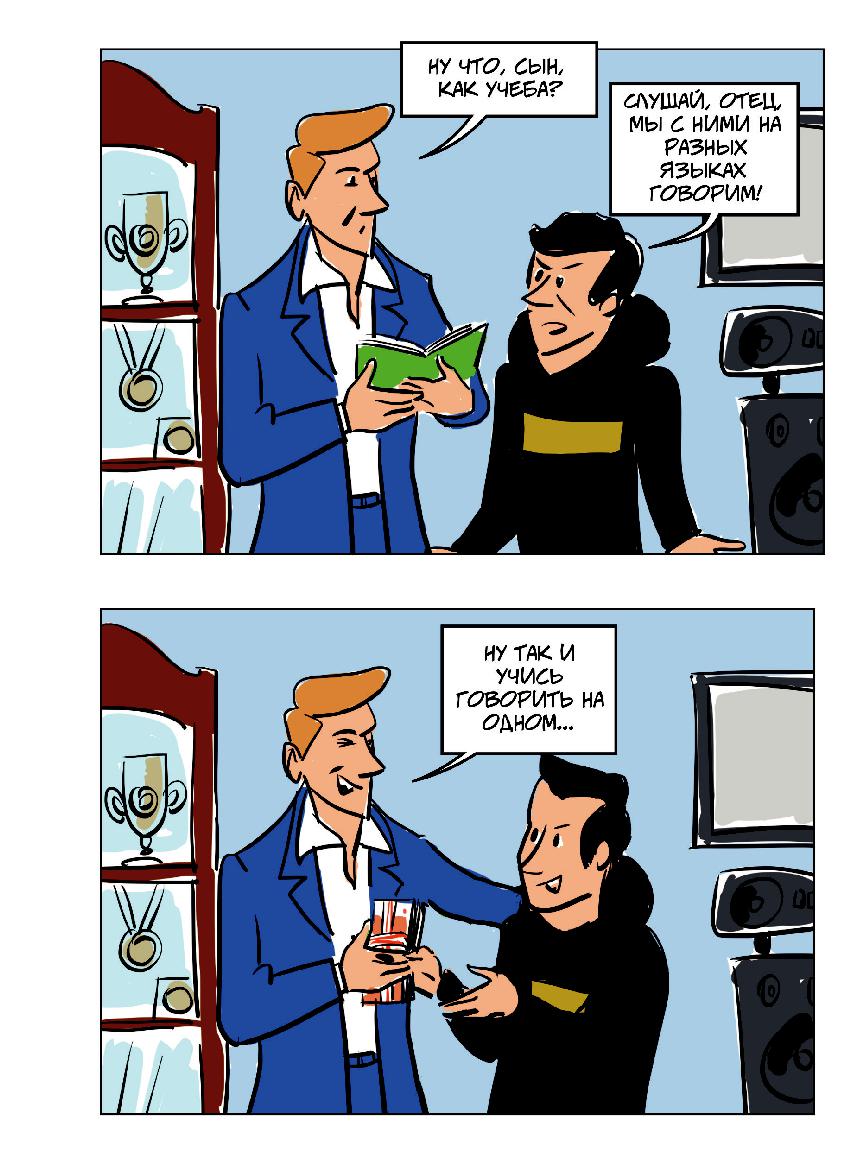 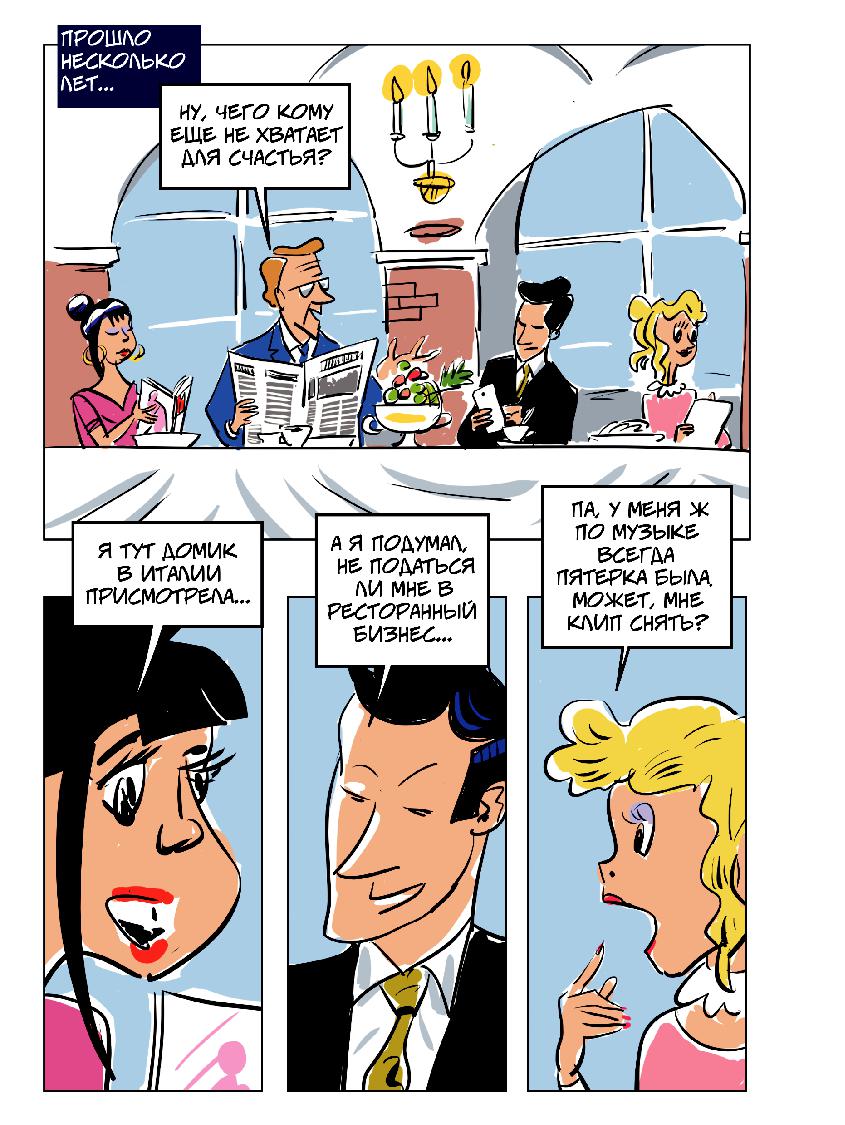 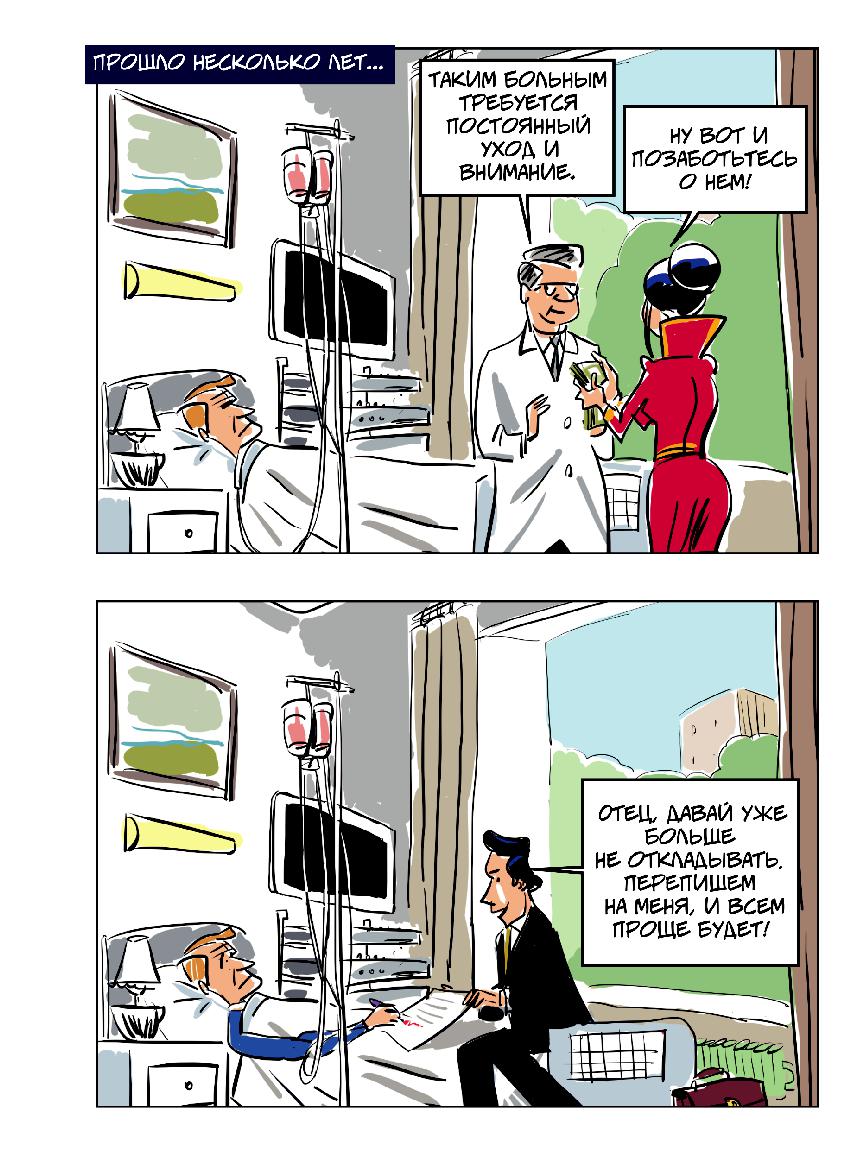 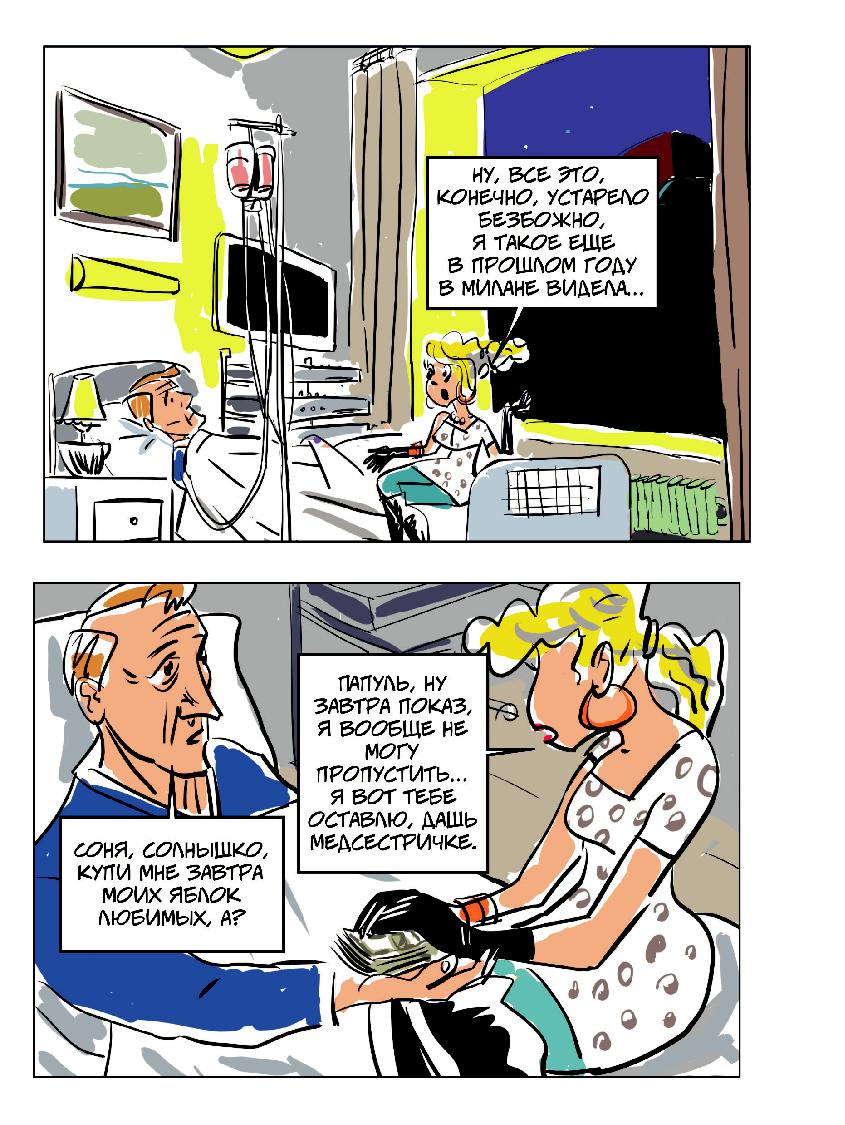 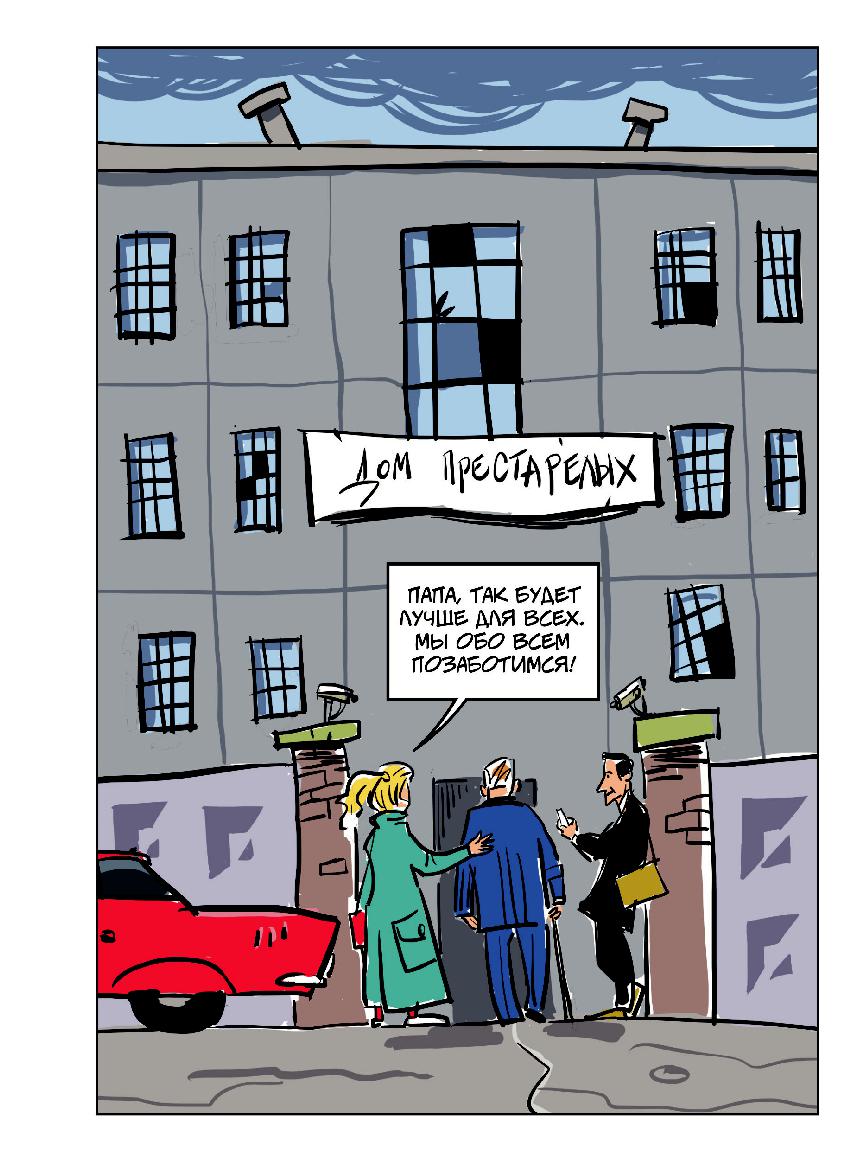 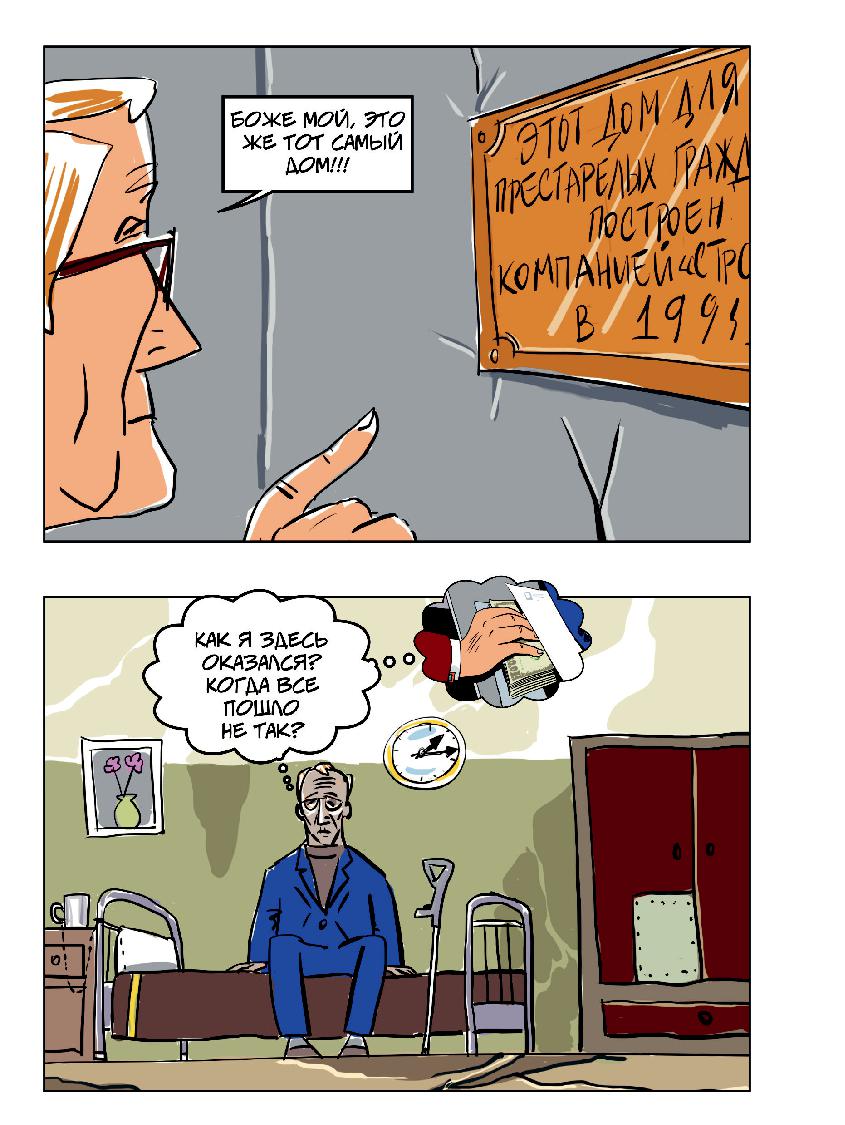 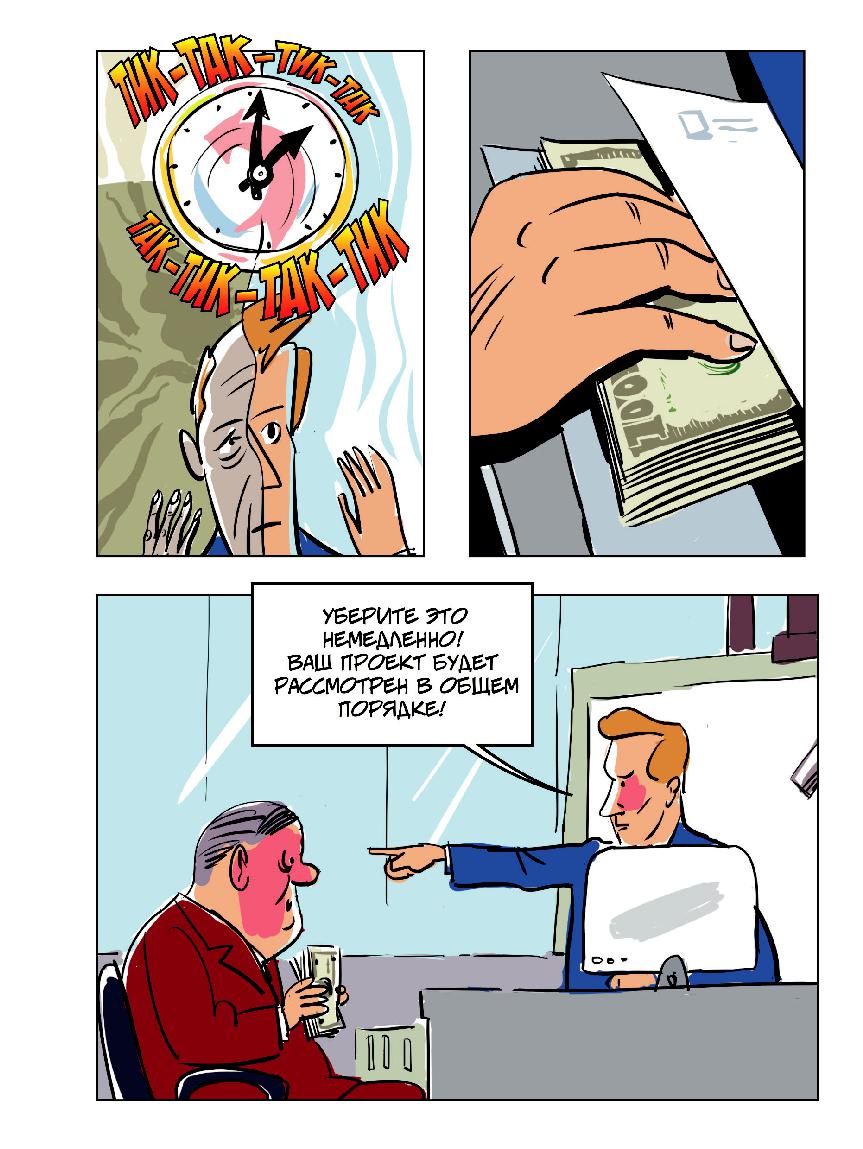 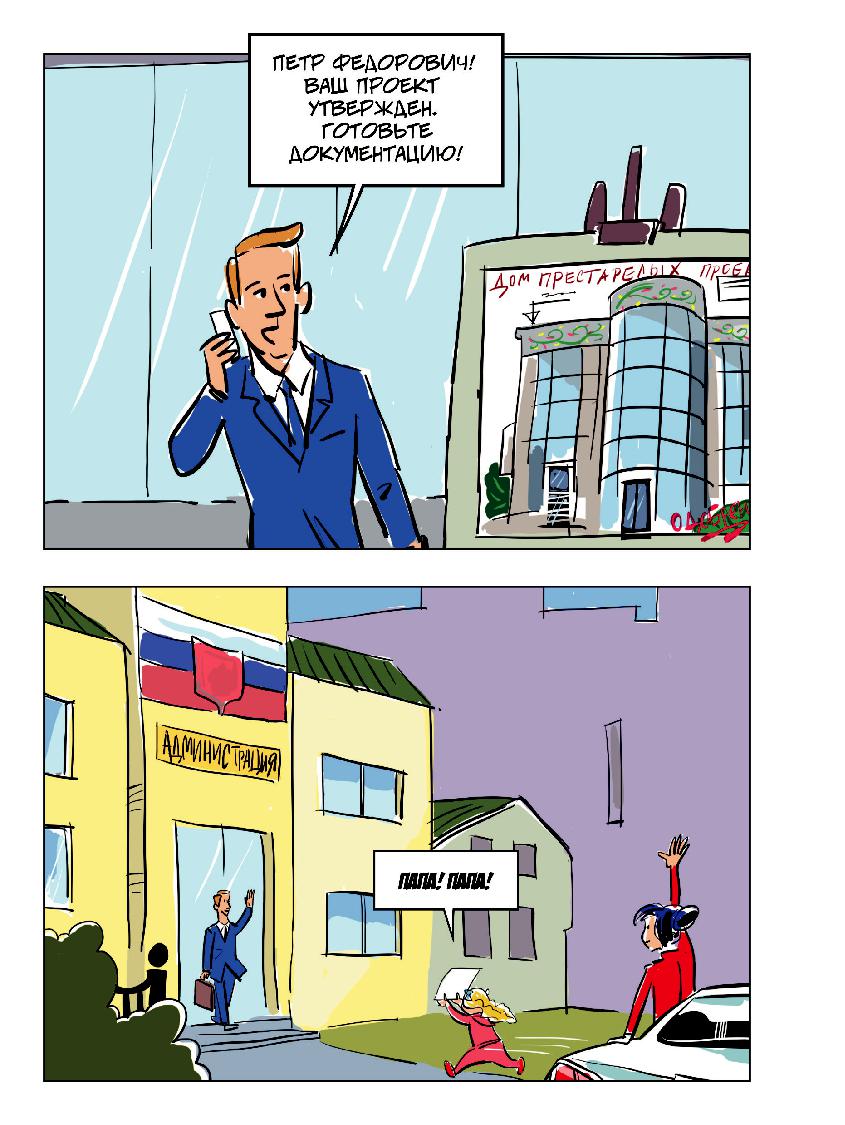 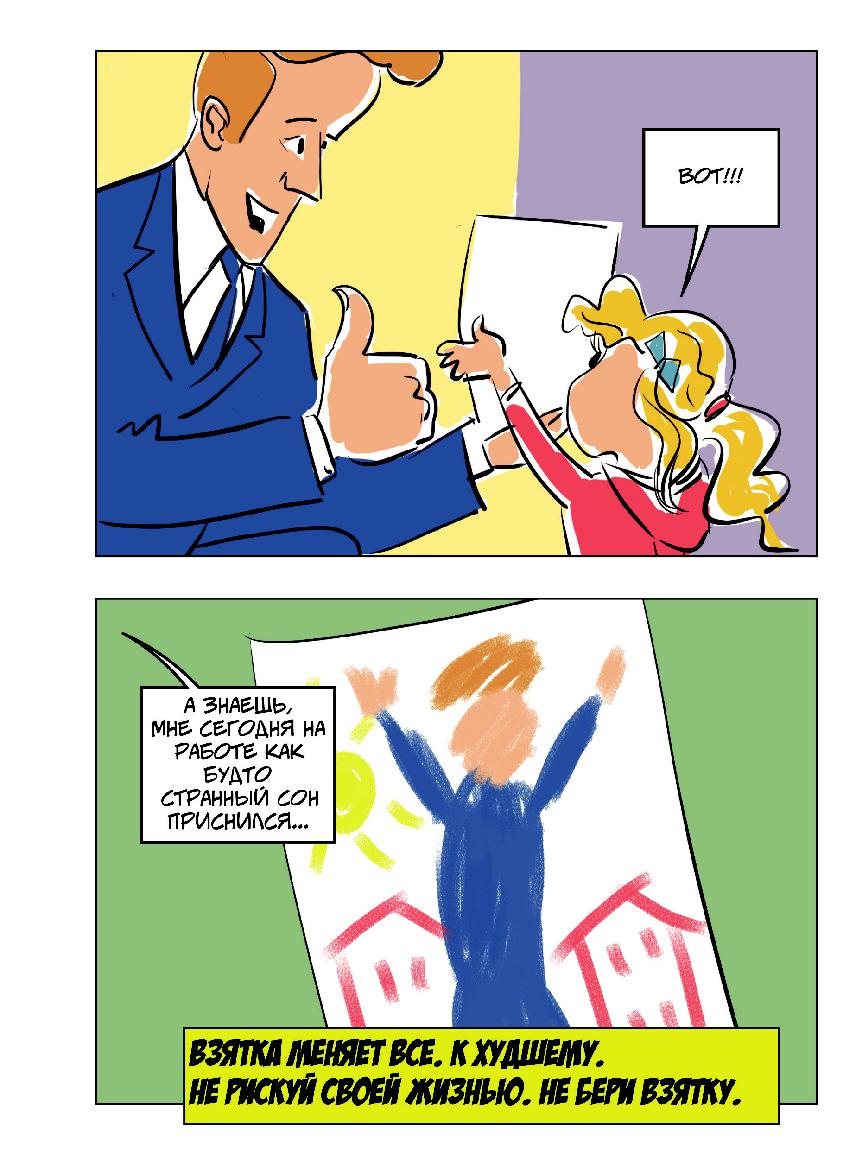 ©	.	,	,	—	.	«»	.	.	,	«-»	. …?